Serfaus-Fiss-Ladis: top events for young and old alikeWhether you head to Serfaus for a dip in Högsee lake, to Fiss to swoop over the Möseralm restaurant with the Fisser Flieger, or to Ladis via one of the three via ferratas at Laudeck castle – while the magnificent landscapes may be the hallmark of the region, the sunny high plateau has so much more to offer. Anyone who has ever celebrated the Lange Nacht in Serfaus with street musicians and jugglers, enjoyed the day's last rays of sunshine at the s’Fest am Brunnen (Village Fountain Festival) in Fiss, or spent a romantic summer night at Magic Ladis in Ladis knows this well. The numerous and varied events will make your holiday here an unforgettable experience. From music festivals to culinary delights to handicrafts, there is something for every visitor. What all the events share is the breathtaking backdrop of the fantastic Serfaus-Fiss-Ladis mountain landscape. Here is an overview of the summer events worth seeing:MOUNDS – the music festival for the whole family (9 to 14 July 2023)What happens when you combine the words mountains and sound? That's right, you get MOUNDS! And because the music festival for the whole family is all about good sound and the wild mountain scenery, the name of this popular festival fits it perfectly. For six days, everything revolves around really cool beats. Numerous top acts from the German children's music scene, family concerts, and workshops on dance, rhythm, or singing make the time fly by.Sundowner concert with Chris Steger at the castle pond in Ladis (12 July 2023)As part of MOUNDS – the music festival for the whole family, musical shooting star Chris Steger will be thrilling his audience at the foot of Laudeck castle in Ladis. The 20-year-old is known for his songs about life, love, and everything that moves his generation and appeals to fans with his authentic, down-to-earth style. BIG Bobby Car EC 2023 (25 to 27 August 2023)True to the motto “Whoever brakes, loses”, the fastest bobby car drivers in Europe will compete against each other at the BIG Bobby Car European Championship. At speeds of up to 80 kilometres per hour, you really get that race feeling. In addition to the real professionals, other groups, such as amateurs and teenagers, are also allowed to take part. But even little racers can get their money's worth and race their Bobby Cars on the children's track. Parents can cheer and root for them at the edge of the track while they race.Culinary Autumn: this year dedicated to mushrooms (3 September to 22 October 2023)Autumn transforms the Tyrolean high plateau around Serfaus-Fiss-Ladis into a magnificently colourful mountain landscape. The locals decorate their houses with corn cobs, pumpkins, old tools, and hay bales. The numerous events that take place during Culinary Autumn are as colourful and varied as autumn itself. The Art on the Mountain exhibition (9 September to 1 October 2023) will kick off the festival. Here, art lovers can watch stonemasons, sculptors, woodcarvers, painters, potters, and turners at work. The Almabtrieb (probably on 16 September in Fiss and on 17 September 2023 in Serfaus) has a long tradition. During this event, the colourfully decorated cows move from the alpine pastures down to the village. The Golden Fine Arts Festival will be taking place for the first time this year (11 to 13 October 2023 and 18 to 20 October 2023). It offers a unique combination of culinary delights, good music and art – a true delight for all the senses. The Tractor and Vintage Car Festival (8 to 10 September 2023) is a classic event. What began many years ago as a small gathering for tractor and vintage car enthusiasts has become established as an integral part of Culinary Autumn in Serfaus-Fiss-Ladis and is guaranteed to delight everyone, nostalgic or otherwise. Visitors to Culinary Autumn can experience gastronomic specialities at the Street Food Festival in Fiss (29 September to 1 October 2023). Here, everyone can feast on the region's culinary highlights.Attention all riders: biking events The Serfaus-Fiss-Ladis Bike School organises numerous camps, workshops and courses for bikers of all ages until well into autumn. Here is a selection: female riders who want to improve their technique along with other women can take part in the Women's Workshop or Women's Camp. The courses run several times on Mondays. Another hot tip is the Girl's Shred event (1 and 2 July 2023), where girls can have a good time together, learn new things, and exchange ideas. By the way, the bike school also has a date set aside for male riders, namely the Men's Camp (8 to 10 September 2023). Of interest for everyone: the Freeride Magazin Camp will be taking place again from 27 to 30 July 2023. The events known as the Early Rides are always very popular. Mountain bikers can explore the pristine mountains around the Schönjoch ridge all summer long accompanied by a guide early in the morning and whiz down the Frommestrail while the first rays of sunlight herald the new day. At the end of their ride, a regional breakfast awaits the participants on the Frommes-Alp.Weekly highlights Numerous top events take place regularly every 14 days throughout the summer. It's worth taking a look at the programme, so no one misses their favourite event. For example, Serfaus turns night into day every two weeks. During the Lange Nacht in Serfaus, street musicians, jesters, jugglers, and magicians parade through the village centre (Thursdays, 13 July to 7 September 2023). On the Muiren – the green hill with the Muirenkapelle chapel in Serfaus –Muira Huangart is all about conviviality, handicrafts, and local culinary specialities (Thursdays, 6 July to 5 October 2023). Adrenaline-pumping attractions such as the Fisser Flieger, the Skyswing, and the Fisser Flitzer are the focus of the Erlebnisabend Fiss – the Family Festival on the Mountain (Tuesdays, 11 July to 22 August 2023). Young and old alike come together at the s’Fest am Brunnen (Village Fountain Festival) in Fiss. Various market stalls offer creative and culinary delights around the village fountain (Tuesdays, 4 July to 29 August 2023). At Magic Ladis – Romantische Sommernacht (Romantic Summer Night) in Ladis, visitors of all ages can experience an unforgettable evening with culinary delicacies, musical performances, and a varied children's programme (Sundays, 16 July to 27 August 2023).You can find detailed information on all summer events on our event calendar at www.serfaus-fiss-ladis.at/en/News-Events/Event-schedule. 
For more information about the Serfaus-Fiss-Ladis holiday region, visit www.serfaus-fiss-ladis.at/en. Further press information and free photographic material is available on our press portal at www.serfaus-fiss-ladis.at/en/Service/Press.About Serfaus-Fiss-LadisTrue to the motto “The fantastic mountain worlds of Serfaus-Fiss-Ladis”, the Tyrolean holiday region represents variety and completely carefree summer holidays at the highest level. For singles as well as best friends, families or three-generation groups. Because in Serfaus-Fiss-Ladis the mountains not only have plenty to offer the grown-ups, but also the little ones. The three mountain villages, each of which enjoy history in abundance, are situated on a sunny high plateau above the Tyrolean Upper Inntal valley, surrounded by the striking mountain peaks of the Samnaun mountain range and the Ötztal Alps. Between 1,200 and 3,000 meters above sea level, the holiday region offers all guests the best conditions for a unique summer vacation: Variety for the whole family. Activities for outdoor sports enthusiasts. Adventures for thrill seekers. Breath-taking panoramas for those who like to take it slow. Extraordinary specialties for food lovers. And that is not only fabulous, but simply fantastic. Find out more at www.serfaus-fiss-ladis.at/en. For further information:Alexandra HanglSerfaus-Fiss-Ladis Tourist Board Gänsackerweg 26534 Serfaus-Fiss-Ladis, AustriaPhone: +43(0)5476/6239-72a.hangl@serfaus-fiss-ladis.atwww.serfaus-fiss-ladis.at/en Find us on:                            	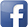 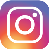 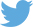 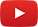 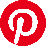 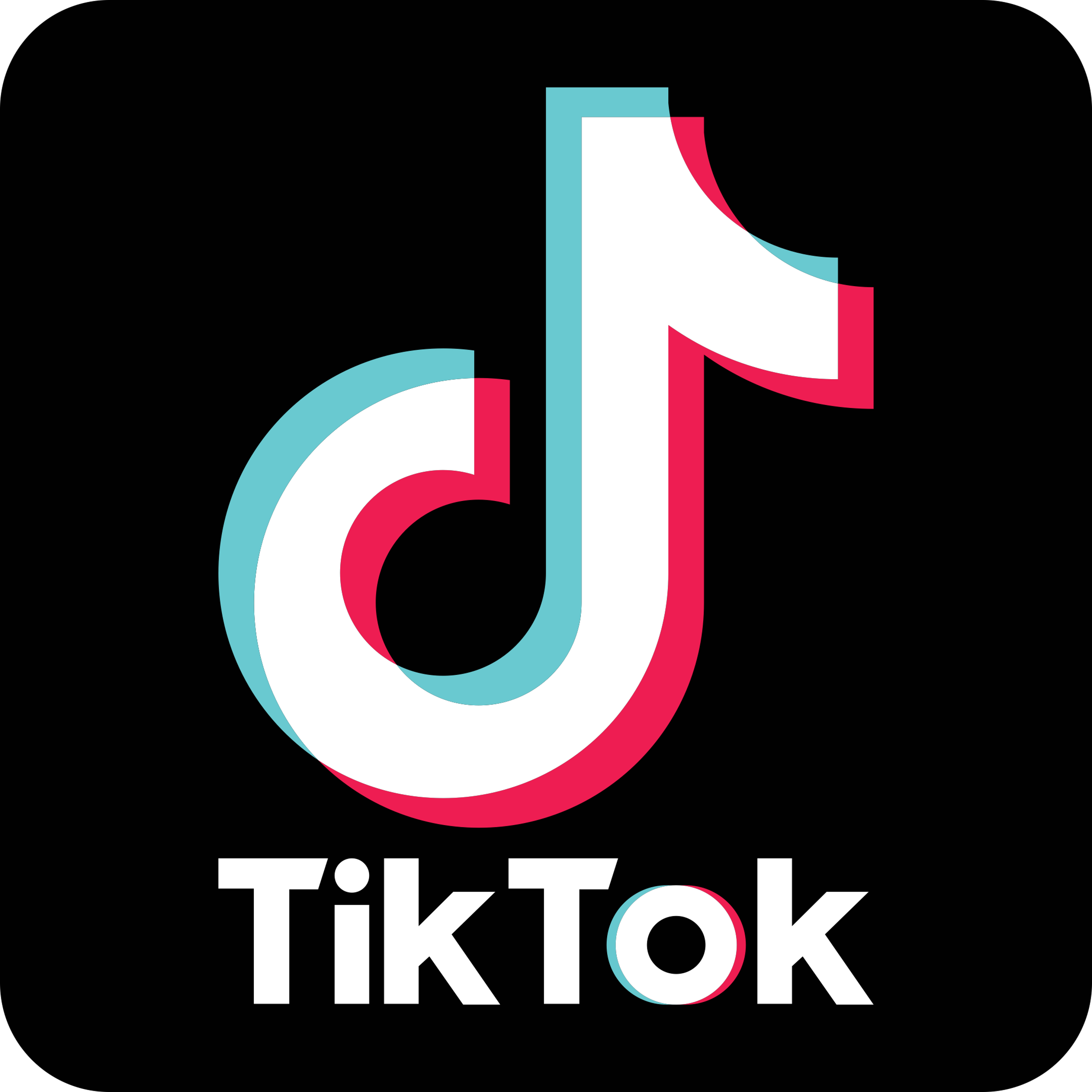 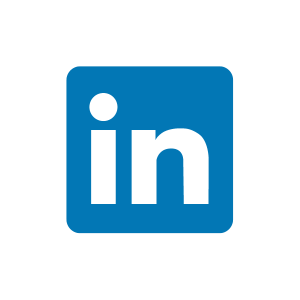 #serfausfissladis  #serfaus  #fiss  #ladis  #wearefamily  #weilwirsgeniessen